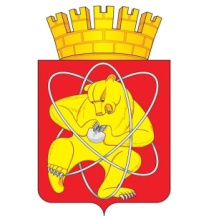 Муниципальное образование «Закрытое административно – территориальное образование  Железногорск Красноярского края»АДМИНИСТРАЦИЯ ЗАТО г. ЖЕЛЕЗНОГОРСКПОСТАНОВЛЕНИЕ   26.12.2017                                                                                                        № 2307г. ЖелезногорскО внесении изменений в постановление Администрации ЗАТО г. Железногорск от 23.01.2017 №87 «Об установлении предельного уровня соотношения среднемесячной заработной платы руководителей и работников учреждений» В соответствии со статьей 145 Трудового кодекса Российской Федерации, с Уставом ЗАТО Железногорск, ПОСТАНОВЛЯЮ:1. Внести в постановление Администрации ЗАТО г. Железногорск от 23.01.2017 №87 «Об установлении предельного уровня соотношения среднемесячной заработной платы руководителей и работников учреждений» следующие изменения:1.1. Строку 7 таблицы пункта 1 изложить в редакции:«».1.2. Строку 10 таблицы пункта 1 изложить в редакции:«».1.3. Таблицу пункта 1 дополнить строкой 11 следующего содержания:«».2. Управлению делами Администрации ЗАТО г. Железногорск                  (Е.В. Андросова) довести до сведения населения настоящее постановление через газету «Город и горожане».3. Отделу общественных связей Администрации ЗАТО г. Железногорск   (И.С. Пикалова) разместить настоящее постановление на официальном сайте муниципального образования «Закрытое административно-территориальное образование Железногорск Красноярского края» в информационно-телекоммуникационной сети «Интернет». 4. Контроль над исполнением данного постановления возложить на первого заместителя Главы администрации ЗАТО г. Железногорск                  С.Д. Проскурнина. 5. Настоящее постановление вступает в силу после его официального опубликования и распространяется на правоотношения, возникшие с 01.01.2017. Исполняющий обязанностиГлавы администрацииЗАТО г. Железногорск                                                                     С.Д. Проскурнин7Муниципальные учреждения в области физической культуры и спорта3,22,82,310Иные муниципальные учреждения, за исключением МКУ «Управление культуры»3,02,82,811МКУ «Управление культуры»4,03,53,5